13. 2. – svetovni dan radiaOb svetovnem dnevu radia smo zbirali in izbrali tri najljubše pesmi učencev naše šole. Učenci so izbirali med tujimi in domačimi skladbami. Izbrali so pesmi: Firbci DEJA VU, Georga Erze GREEN GREEN GRASS,Die Draufgänger & Lorenz Büffel JOHNNY DEERE.Pesmi smo predvajali v času odmora za malico. V vlogi radijske napovedovalke se je prvič preizkusila učenka 7.b oddelka Tisa Hočevar. 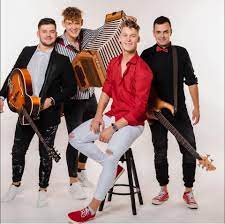 Člana skupine Firbci Jaka in Gašper Šinkovec sta bivša učenca naše šole.